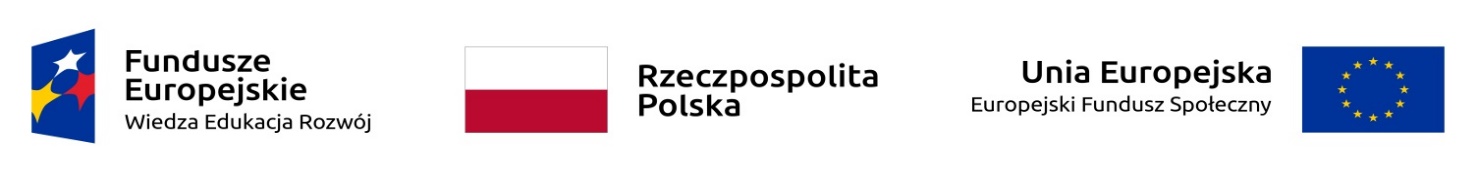 PROJEKT „TERAPEUTYCZNE OBIADOWANIE”Zapraszamy do udziału w ogólnopolskim projekcie pn. „TERAPEUTYCZNE OBIADOWANIE”, instytucje i organizacje zajmujące się rehabilitacją społeczno – zawodową osób z niepełnosprawnością prowadzące warsztaty terapii zajęciowej, które są otwarte na zmianę i nowe działania. Celem projektu jest skalowanie modelu innowacji społecznej pn. „Obiady terapeutyczne” polegającego na przygotowywaniu i dostarczaniu bezpłatnych obiadów osobom starszym (60+) wymagających wsparcia w codziennym funkcjonowaniu przez niepełnosprawnych uczestników WTZ.Oferujemy:granty finansowe na wdrożenie modelu w kwocie do 77 215,60 PLN,wsparcie w przygotowaniu dokumentów zgłoszeniowych,wsparcie doradcze oraz eksperckie w trakcie wdrażania modelu.  Jesteśmy przekonani, że innowacja społeczna „Obiady terapeutyczne” ulepszy system żywienia osób starszych w Polsce oraz wpłynie na przeformułowanie roli WTZ, jako podmiotów działających skutecznie w obszarze integracji, pomocy społecznej, przygotowania zawodowego, 
a efekty działalności WTZ przyniosą korzyści osobom starszym. Projekt realizowany jest na terenie całej Polski od 1 października 2021 r. do 31 lipca 2023 r. przez Caritas Archidiecezji Przemyskiej w partnerstwie z Podkarpacką Akademią Przedsiębiorczości Katarzyna Podraza, w ramach Programu Operacyjnego Wiedza Edukacja Rozwój 2014-2020 (Działanie 
4.1 Innowacje społeczne) i jest współfinansowany ze środków Unii Europejskiej w ramach Europejskiego Funduszu Społecznego.Dane kontaktoweul. Dąbrowskiego 20a, 35-036 Rzeszów tel. +48 791 334 430, +48 17 85 77 100biuro@terapeutyczneobiadowanie.plwww.terapeutyczneobiadowanie.pl 